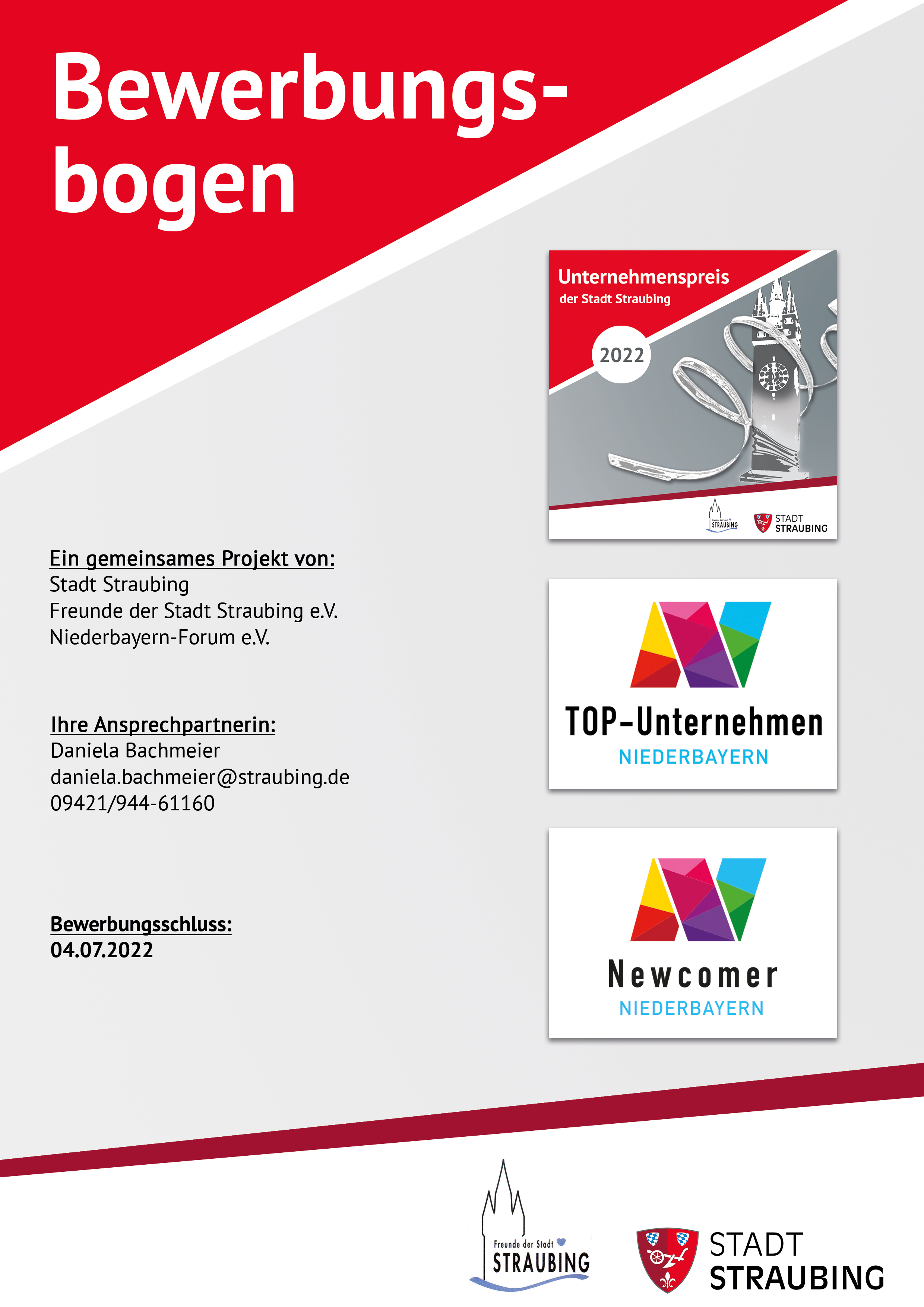 Sehr geehrte Damen und Herren,der Straubinger Unternehmenspreis kann inzwischen auf eine langjährige Tradition zurückblicken. In Kooperation der Stadt Straubing und der Freunde der Stadt Straubing werden mit dieser Auszeichnung die Verdienste der ortsansässigen Unternehmen als Arbeitgeber und Motor der heimischen Wirtschaft gewürdigt, denn die ökonomisch wie auch ökologisch und sozial zukunftsfähige Entwicklung unserer Stadt kann nur in gemeinsamer Anstrengung von Privatwirtschaft, öffentlicher Verwaltung und Gesellschaft gelingen. Best-Practice-Beispielen erfolgreicher, innovativer Unternehmensführung wird mit dem Straubinger Unternehmenspreis die nötige Bühne geschaffen, um als Impulsgeber für die Region zu wirken. Um sich um den Straubinger Unternehmenspreis 2022 zu bewerben, füllen Sie bitte diesen Fragebogen aus und senden ihn an wirtschaftsfoerderung@straubing.de. Formulieren Sie Ihre Antworten bitte möglichst prägnant, vermeiden Sie allgemeingültige Aussagen und fügen Sie der Bewerbung darüber hinaus keine zusätzlichen Anlagen bei. Bewerbungsschluss ist der 04.07.2022. Sollten Sie zu einem früheren Zeitpunkt bereits mit dem Unternehmenspreis ausgezeichnet worden sein, ist zu beachten, dass eine erneute Bewerbung erst im dritten Jahr nach der Auszeichnung wieder möglich ist. Sie haben aber in diesem Fall die Möglichkeit, sich um die Auszeichnung zum TOP-Unternehmen Niederbayern zu bewerben. Hierzu füllen Sie bitte ebenfalls diesen Bewerbungsbogen aus und vermerken dies entsprechend auf Seite 3.Sollten Sie im Zeitraum von 01.01.2018 bis 31.03.2022 Ihr Unternehmen gegründet oder eine Betriebsnachfolge angetreten haben, so können Sie sich sowohl um den Straubinger Unternehmenspreis als auch um die Auszeichnung zum Newcomer Niederbayern bewerben. Hierzu füllen Sie bitte ebenfalls diesen Bewerbungsbogen aus und vermerken dies entsprechend auf
Seite 3.Wir danken Ihnen ganz herzlich für Ihre Bewerbung und wünschen Ihnen viel Erfolg!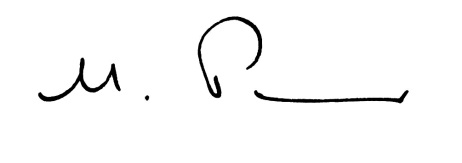 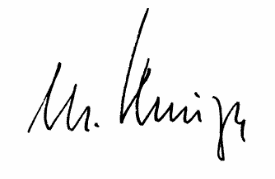 Markus Pannermayr					Dr. Martin KreuzerOberbürgermeister					1. Vorsitzender Freunde der Stadt Straubing e. V.Firma:				Straße: 			     PLZ, Ort:			     Homepage:			     Branche:			     Gründungsjahr:			     Mitarbeiterzahl (vollzeitäquivalent):	     UnternehmensleitungName, Vorname:		     Telefon-Nummer:		     E-Mail-Adresse:		     Ansprechpartner*in für den FragebogenName, Vorname:			     Funktion im Unternehmen: 			     Telefon-Nummer:			     E-Mail-Adresse:			     Handelt es sich bei Ihrem Betrieb um eine (un-)selbständige Zweigstelle? Ja, Name und Sitz der Muttergesellschaft:      
 NeinWenn ja, bitte in den Handlungsfeldern B und C nur diejenigen Maßnahmen und Leistungen angeben, die sich auf den Standort Straubing beziehen!

Bewerbung um 	Straubinger Unternehmenspreis	TOP-Unternehmen Niederbayern
(Voraussetzung: Sie haben den Straubinger Unternehmenspreis zu einem
früheren Zeitpunkt bereits erhalten.)	Newcomer Niederbayern
	(Voraussetzung: Unternehmensgründung oder Unternehmensnachfolge 
im Zeitraum 01.01.2018 – 31.03.2022) Mit meiner Unterschrift bestätige ich die Richtigkeit der Angaben. Ich erkenne darüber hinaus die Entscheidung der Jury an und nehme zur Kenntnis, dass der Rechtsweg ausgeschlossen ist.Ort, Datum 						Unterschrift und FirmenstempelIch erkläre, dass ich das angefügte Informationsblatt zur Erhebung personenbezogener Daten gelesen und verstanden habe und stimme mit meiner Unterschrift den darin enthaltenen Bestimmungen zu. Ort, Datum 						Unterschrift und FirmenstempelStadt StraubingFörderung der Wirtschaft und des Wissenschaftsstandortes									Leihhausgasse 2									94315 Straubing											E-Mail: wifoe@straubing.de	Informationspflicht zurErhebung von Daten bei der betroffenen Person nachArt.13 Datenschutzgrundverordnung (DSGVO) zur Bewerbung um den Straubinger Unternehmenspreis bzw. die Auszeichnungen TOP-Unternehmen Niederbayern und Newcomer Niederbayern1. Bezeichnung der VerarbeitungstätigkeitVergabe des Straubinger Unternehmenspreises, der Auszeichnungen TOP-Unternehmen Niederbayern und Newcomer Niederbayern2. Name und Kontaktdaten des VerantwortlichenStadt StraubingFörderung der Wirtschaft und des WissenschaftsstandortesLeihausgasse 294315 StraubingTelefon: 09421/944-61160E-Mail: wifoe@straubing.de3. Kontaktdaten des DatenschutzbeauftragtenStadt StraubingTheresienplatz 294315 StraubingTelefon: 09421/94460182E-Mail: datenschutz@straubing.de4. Zwecke und Rechtsgrundlagen der DatenverarbeitungDie Stadt Straubing hat Daten von Ihnen zum Zwecke der Vergabe des Straubinger Unternehmenspreises bzw. der Auszeichnungen TOP-Unternehmen Niederbayern und Newcomer Niederbayern erfasst.Ihre Daten werden auf Grundlage von Art. 6 Abs. 1 Buchstabe f verarbeitet.5. Empfänger oder Kategorien von Empfängern der personenbezogenen Daten- Förderung der Wirtschaft und des Wissenschaftsstandortes, Stadt Straubing - Mitglieder der Jury zur Vergabe des Straubinger Unternehmenspreises und der Auszeichnungen TOP-Unternehmen Niederbayern und Newcomer Niederbayern6. Dauer der Speicherung der personenbezogenen DatenIhre personenbezogenen Daten werden bis auf Widerruf gespeichert.7. BetroffenenrechteNach der Datenschutz-Grundverordnung stehen Ihnen folgende Rechte zu:Werden Ihre personenbezogenen Daten verarbeitet, so haben Sie das Recht Auskunft über die zu Ihrer Person gespeicherten Daten zu erhalten (Art. 15 DSGVO).Sollten unrichtige personenbezogene Daten verarbeitet werden, steht Ihnen ein Recht auf Berichtigung zu(Art. 16 DSGVO).Liegen die gesetzlichen Voraussetzungen vor, so können Sie die Löschung oder Einschränkung der Verarbeitung verlangen sowie Widerspruch gegen die Verarbeitung einlegen (Art. 17, 18 und 21 DSGVO).Wenn Sie in die Datenverarbeitung eingewilligt haben oder ein Vertrag zur Datenverarbeitung besteht und die Datenverarbeitung mithilfe automatisierter Verfahren durchgeführt wird, steht Ihnen gegebenenfalls ein Recht auf Datenübertragbarkeit zu (Art. 20 DSGVO).Sollten Sie von Ihren oben genannten Rechten Gebrauch machen, prüft die öffentliche Stelle, ob die gesetzlichen Voraussetzungen hierfür erfüllt sind.Weiterhin besteht ein Beschwerderecht beim Bayerischen Landesbeauftragten für den Datenschutz.Angaben zum UnternehmenHandlungsfelderHandlungsfelderA) Das Unternehmen und sein wirtschaftlicher ErfolgA) Das Unternehmen und sein wirtschaftlicher ErfolgA1Kurzvorstellung Ihres Unternehmens (Geschäftsidee, Branche, Produkte bzw. Dienstleistungen, Kunden):Ihre Antwort:Ihre Antwort:A2Umsatzentwicklung der letzen Jahre:A2.1Nur bei (un-)selbständigen Zweigstellen zusätzlich:
Umsatzentwicklung am Standort Straubing:A3Beschäftigtenentwicklung der letzten Jahre:A3.1Nur bei (un-)selbständigen Zweigstellen zusätzlich:
Beschäftigtenentwicklung am Standort Straubing:A4Worauf gründet Ihr Unternehmenserfolg? Worin sehen Sie den wesentlichen Unterschied zu Ihren Mitbewerbern? Welche Alleinstellungsmerkmale zeichnen Ihr Unternehmen aus?Ihre Antwort:Ihre Antwort:A5Bestehen Kooperationen mit Hochschulen oder Forschungseinrichtungen vor Ort oder sehen Sie mögliche Anknüpfungspunkte?Ihre Antwort: TUM Campus Straubing; Fachbereich       TH Deggendorf, Fachbereich       OTH Regensburg, Fachbereich       HAW Landshut, Fachbereich       Universität Passau, Fachbereich       Andere:       Nein, in unserer Branche nicht möglich.Ihre Antwort: TUM Campus Straubing; Fachbereich       TH Deggendorf, Fachbereich       OTH Regensburg, Fachbereich       HAW Landshut, Fachbereich       Universität Passau, Fachbereich       Andere:       Nein, in unserer Branche nicht möglich.A6Welche Maßnahmen haben Sie eingeleitet, um Ihr Geschäftsmodell an aktuelle und künftige Entwicklungen (Digitalisierung, Online-Handel, Globalisierung, technologischer Wandel etc.) anzupassen?Ihre Antwort:Ihre Antwort:A7Welche Zukunftsvisionen haben Sie für Ihr Unternehmen? Welche Unternehmensstrategie verfolgen Sie? Wo sehen Sie Ihr Unternehmen in fünf bis zehn Jahren?Ihre Antwort:Ihre Antwort:A8Wie stärken Sie Ihre betriebliche Resilienz angesichts der zahlreichen aktuellen Herausforderungen wie Corona-Pandemie, Ukraine-Konfklikt, Dekarbonisierung, Preisentwicklung, Lieferproblematik u. v. m.?
Ihre Antwort:Ihre Antwort:A9Welche Vorkehrungen haben Sie getroffen, um die Sicherheit Ihrer betrieblichen Daten zu gewährleisten? Haben Sie bereits ein Managementsystem für Informationssichterheit implementiert, z. B. nach ISO Norm 27001? Ihre Antwort:Ihre Antwort:B) Das Unternehmen und seine Mitarbeiter*innenB) Das Unternehmen und seine Mitarbeiter*innenB1Die Mitarbeiter*innen B1.1Welche Maßnahmen ergreifen Sie, um auch in den kommenden Jahren Ihren Fachkräftebedarf decken zu können? Ihre Antwort: Angebot von Praktikumstellen                               Kooperation mit Schulen Betriebseigene Ausbildung                                    Fort- und Weiterbildungsangebote Überregionale Stellenausschreibungen                 Headhunter Mitarbeiterwerbung über soziale Medien               Unterstützung bei der Wohnungssuche Umfangreiche Onboardingmaßnamen, z. B.:       Umfangreiche Sozialleistungen, z. B.:       Sonstiges:      Ihre Antwort: Angebot von Praktikumstellen                               Kooperation mit Schulen Betriebseigene Ausbildung                                    Fort- und Weiterbildungsangebote Überregionale Stellenausschreibungen                 Headhunter Mitarbeiterwerbung über soziale Medien               Unterstützung bei der Wohnungssuche Umfangreiche Onboardingmaßnamen, z. B.:       Umfangreiche Sozialleistungen, z. B.:       Sonstiges:      B1.2Können Sie uns Auskunft geben zur durchschnittlichen Dauer der Betriebszugehörigkeit bzw. zur Fluktuationsquote?Ihre Antwort:Ihre Antwort:B1.3Welche Arbeitszeitmodelle finden sich in Ihrem Betrieb, um Ihren Mitarbeiter*innen – unter Berücksichtigung der Betriebsabläufe – flexibles Arbeiten zu ermöglichen? Ihre Antwort: Gleitzeit                                               Teilzeit                              Vertrauensarbeitszeit Homeoffice / Mobiles Arbeiten            Jobsharing                        Arbeitszeitkonto Sonstiges:      Ihre Antwort: Gleitzeit                                               Teilzeit                              Vertrauensarbeitszeit Homeoffice / Mobiles Arbeiten            Jobsharing                        Arbeitszeitkonto Sonstiges:      B1.4Wie äußert sich darüber hinaus die Familienfreundlichkeit Ihres Unternehmens?Ihre Antwort: Kosten-Übernahme/-Beteiligung Kinderbetreuung Betriebliche Kinderbetreuung 
 Teilzeitfreundliche Terminabsprachen Vermittlung Babysitter-Service für betriebliche (Abend-) Termine Ferienangebote Sonderurlaub für Kinderbetreuung oder Betreuung pflegebedürftiger Angehöriger Sonstiges:      Ihre Antwort: Kosten-Übernahme/-Beteiligung Kinderbetreuung Betriebliche Kinderbetreuung 
 Teilzeitfreundliche Terminabsprachen Vermittlung Babysitter-Service für betriebliche (Abend-) Termine Ferienangebote Sonderurlaub für Kinderbetreuung oder Betreuung pflegebedürftiger Angehöriger Sonstiges:      B1.5Gibt es spezielle Maßnahmen zur Mitarbeitermotivation bzw. Mitarbeiterbindung?Ihre Antwort: Klare Zuständigkeiten Persönliche Entwicklungsgespräche  Fort- / Weiterbildungen  Finanzielle Unterstützung für Sport- / Gesundheitsangebote  gemeinsame Aktivitäten Sonderzuwendungen / Gewinnbeteiligung Sonstiges:      Ihre Antwort: Klare Zuständigkeiten Persönliche Entwicklungsgespräche  Fort- / Weiterbildungen  Finanzielle Unterstützung für Sport- / Gesundheitsangebote  gemeinsame Aktivitäten Sonderzuwendungen / Gewinnbeteiligung Sonstiges:      B1.6Wie bereiten Sie Ihre Mitarbeiter*innen auf die Übernahme weiterführender Tätigkeiten bzw. auf die Übernahme von Führungsfunktionen vor?Ihre Antwort: Motivation Feedbackgespräche Übertragung verantwortungsvoller Aufgaben  Seminar-Angebote  Coaching-Angebote Sonstiges:      Ihre Antwort: Motivation Feedbackgespräche Übertragung verantwortungsvoller Aufgaben  Seminar-Angebote  Coaching-Angebote Sonstiges:      B1.7Haben Sie ein betriebliches Gesundheitsmanagement bzw. Angebote zur betrieblichen Gesundheitsvorsorge?Ihre Antwort:Ihre Antwort:B2Die AuszubildendenB2.1Bilden Sie in Ihrem Unternehmen (bei un-/selbständigen Zweigstellen am Standort Straubing) Fachkräfte aus? 
Wenn ja, seit wann und in welchen Berufen?

Falls Sie keine Auszubildenden beschäftigen, bitte mit Frage C1 fortfahren!Ihre Antwort:Ihre Antwort:B2.2Wie viele Auszubildende beschäftig(t)en Sie in den Jahren 2019-2022 jeweils bzw. seit Unternehmensgründung insgesamt am Standort Straubing?B2.3Welche Zusatzangebote machen Sie, um junge Menschen in ihrer Ausbildung zu fördern? Wodurch zeichnet sich Ihre Ausbildungsarbeit insbesondere aus?Ihre Antwort:Ihre Antwort:B2.4Wie viele Ihrer Auszubildenden der letzten fünf Jahre haben Sie nach den Prüfungen übernommen (in %)? Falls ≠ 100 %: Aus welchen Gründen haben Sie die Auszubildenden nicht übernommen?Ihre Antwort:Ihre Antwort:C) Das Unternehmen und seine ökologische und gesellschaftliche VerantwortungC) Das Unternehmen und seine ökologische und gesellschaftliche VerantwortungC1Verfügen Sie über ein betriebliches Umweltmanagementsystem?Ihre Antwort:Ja, und zwar 
     EU-Öko-Audit (EMAS)
     ISO 14001
     Ökoprofit
     Sonstiges       NeinIhre Antwort:Ja, und zwar 
     EU-Öko-Audit (EMAS)
     ISO 14001
     Ökoprofit
     Sonstiges       NeinC2Inwiefern ist Nachhaltigkeit ein Thema in Ihrem Betrieb? Haben Sie bereits ein Nachhaltigkeitsaudit durchgeführt?Ihre Antwort:Ihre Antwort:C3In welcher Form engagiert sich Ihr Unternehmen über die gesetzlichen Anforderungen hinaus für den Umweltschutz?Ihre Antwort:Ihre Antwort:C4Welchen Beitrag leistet Ihr Unternehmen für eine sozial gerechtere Gesellschaft? Unterstützen Sie gemeinnützige Einrichtungen oder Aktionen? Ihre Antwort:Ihre Antwort:C5Bemühen Sie sich in Ihrem Unternehmen um die Integration von auf dem Arbeitsmarkt benachteiligten Personen? Bieten Sie spezielle Integrationsmaßnahmen an, insbesondere auch für Personen mit Migrationshintergrund? Ihre Antwort:Ihre Antwort:C6In welcher Form versuchen Sie, regionale Wirtschaftskreisläufe und damit unsere Heimat zu stärken?Ihre Antwort: Einsatz regionaler Produkte und Rohstoffe Auftragsvergaben an regionale Unternehmen  Kooperationen mit heimischen Partnern in folgenden Bereichen:       Sonstiges:      Ihre Antwort: Einsatz regionaler Produkte und Rohstoffe Auftragsvergaben an regionale Unternehmen  Kooperationen mit heimischen Partnern in folgenden Bereichen:       Sonstiges:      Hier haben Sie die Möglichkeit, bei Bedarf wichtige Anmerkungen zu ergänzen:Ihre Antwort: